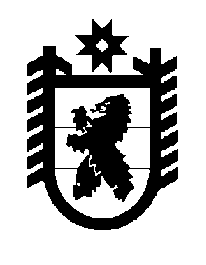 Российская Федерация Республика Карелия    ПРАВИТЕЛЬСТВО РЕСПУБЛИКИ КАРЕЛИЯРАСПОРЯЖЕНИЕот  26 августа 2016 года № 660р-Пг. Петрозаводск 	Признать утратившим силу распоряжение Правительства Республики Карелия от 29 апреля 2016 года № 319р-П.           Глава Республики Карелия                                                                  А.П. Худилайнен    